2020年8月29日2020年8月幹事会(オンライン)①千葉県大学サッカー選手権の結果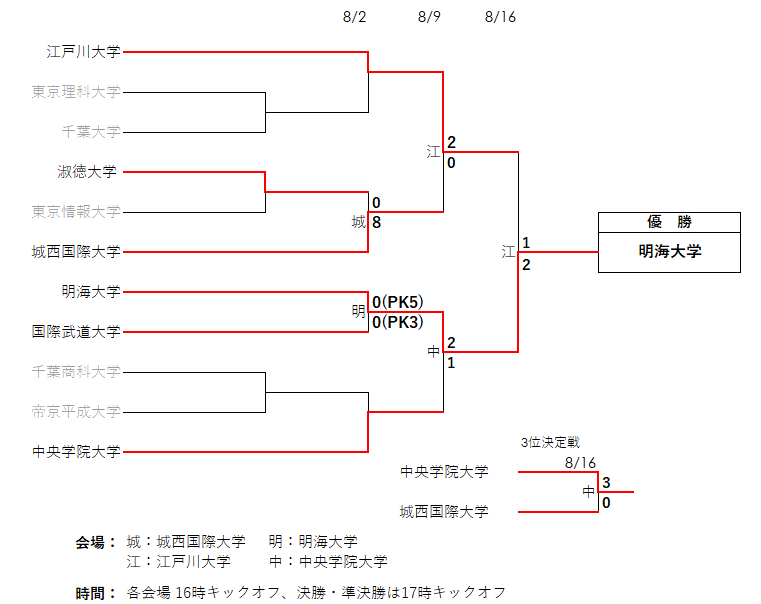 ②千葉県大学サッカー選手権及びアミノバイタル・カップ・プレーオフについて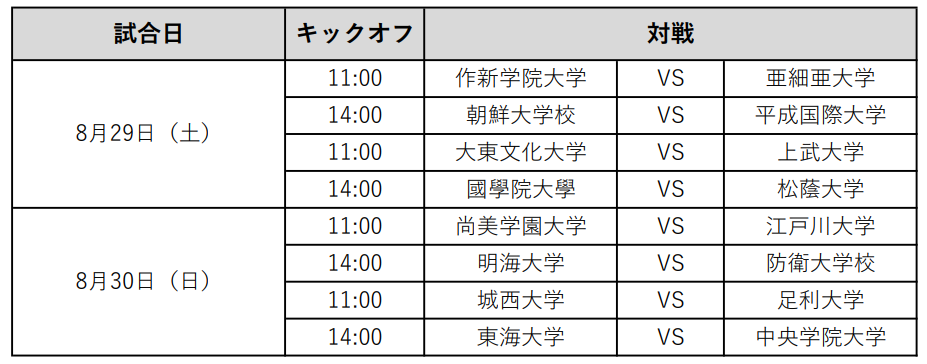 ③各校の参加状況について（別紙）　　④１部リーグ戦について　　　・スケジュールの確認　（第3節まで。第4節以降は2試合/1会場とする予定）　　・大会要項の確認　（正式決定は8月30日理事会）　　　・コロナウイルス感染拡大防止の対策について（再確認）　　　・エントリー費について　（理事会で別途検討）　　⑤２部リーグの開始時期について　　　・各校の状況ヒアリング　　⑥各種費用について　　・加盟費、エントリー費については別途理事会で検討　　・全日本大学サッカー連盟登録費は今年度無し・関東大学サッカー連盟登録費はあり・個人登録費は大会参加する場合は必要⑦次回幹事会は9月19日（土）もしくは、26日（土）の18時より